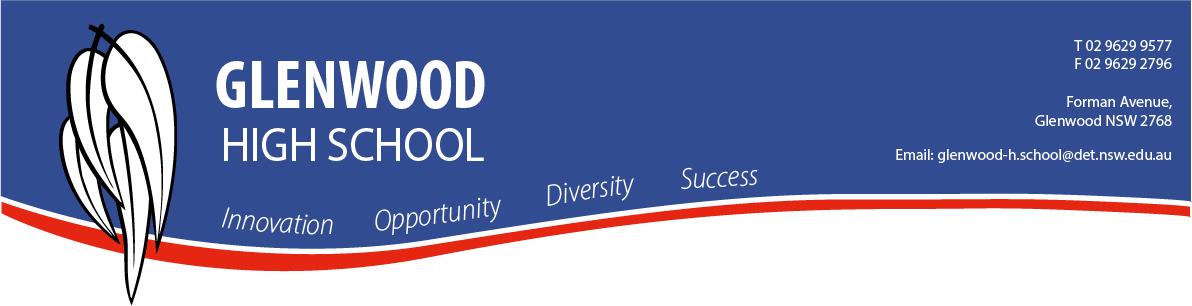 YEAR 12 HSC TRIAL EXAMINATIONS Dear Parent/Carer,Your child will complete the formal HSC Trial Examinations during Weeks 1 and 2 Term 3, from Monday 18 July 2022 to Friday 29 July 2022. A copy of the timetable is included with this letter.This is a formal examination period and students are expected to undertake home study when they do not have an examination. This means that it is possible for students without an examination during the first session to arrive at school later in the day.Students must arrive to the examination venue 20 minutes prior to a scheduled examination and assemble near the canteen. Their attendance will be recorded at the examination venue. If students are unable to travel to school later in the day, the library will be available and supervised. Students must use this facility when not in examinations. However, if students do not have an examination in the afternoon, they are permitted to leave school, but must go directly home to resume their study. Students are reminded of the school’s high expectations, especially when dressed in school uniform.Where students do not complete an examination (due to illness, misadventure, malpractice or any other reason), students must follow the procedures outlined in the ‘Year 12 HSC Assessment Policy’ document issued to students in Term 4, 2021. This document is available on the school website. Expectations of acceptable behaviour for students are as follows:Students will be expected to follow strict examination conditions from the moment they enter any examination venue until they are dismissed. This includes having all of their own equipment, as borrowing during examinations will not be allowed. Rules for conduct during examinations can be found in the ‘Year 12 HSC Assessment Policy document. All equipment must be carried so it can be inspected by examination supervisors as students enter the examination room.Students are responsible for checking their examination timetable carefully each day. If a student is absent during the examination period, please advise the school immediately and provide written confirmation on the next school day. This must be supported by a Glenwood High School Medical Certificate or statutory declaration for the examination mark to contribute to the student’s school assessment. A formal appeal will need to be lodged with the Deputy Principal.Students are not to have mobile phones, smart watches with them during an examination. These are to be switched off and kept in school bags if they are at school.Students must be in full school uniform for examinations.Students will be required to remain in the examination room for the duration of the entire examination they are sitting.I would appreciate it if you could discuss these expectations with your child. Please do not hesitate to contact me at school if you have any questions. I would like to wish all Year 12 students the very best for this important examination period.Mrs Fleurant Deputy Principal 10 June 2022WEEK 1 Term 3 WEEK 2 Term 3 Dance Practical will take place in the last 2 days of Term 2. Thursday 30th June and Friday 1st July, in the Hall. Monday  18th July Tuesday 19th July Wednesday 20th July Thursday 21st July Friday 22nd JulyAM Software Design and Development  9.00-12.05 3 hours + 5 mins reading  Top B BLOCK Chemistry  9.00-12.05 3 hours + 5 mins reading Industrial Technology Timber Multi-Media Metal 9.00-10.35 1 ½ hours + 5 mins reading HALL  English Advanced English Standard Paper 1  9.00--10.40 1 ½ hours + 10 mins reading English Studies   9.00-11.052 hours +5 mins reading HALL English Advanced   English Standard Paper 2  9.00--11.05 2 hours + 5 mins reading HALL  Physics  9.00-12.05 3 hours + 5 mins reading Hospitality VET9.00-11.05 2 hours + 5 mins reading HALL PM Visual Arts 1.00-2.35 1 ½ hours + 5 mins reading Studies of Religion II1.00-4.053 hours + 5 mins reading Top B Block Music 1 Aural 1.00-2.05 1 hour + 5 mins reading Top B BLOCK Earth & Environmental  1.00-4.05 3 hours + 5 mins reading Dance1.00-2.051 hour + 5 mins readingHALLLegal Studies  1.00-4.05 3 hours + 5 mins reading HALL Modern History 1.00-4.05 3 hours + 5 mins reading Top B BlockMonday 25th JulyTuesday 26th July Wednesday 27th July Thursday 28th JulyFriday 29th JulyAM Drama Practical9.00-11.002 hoursJ6Music 2 Aural9.00-10.351 hour + 5 mins readingC2PDHPE   9.00-12.05 3 hours + 5 mins readingHALLMathematics Advanced Mathematics Extension 2  9.40-12.10 3 hours + 10 mins reading Mathematics Standard 2  9.00-11.40 2 ½ hours + 10 mins reading Mathematics Standard 1 9.00-11.10 2 hours + 10 mins reading HALL Business Studies  9.00-12.053 hours + 5 mins reading HALL  French Beginners Listening9.00-9.40B2French Continuers Listening9.00-9.30B3Music 1 Practical9.00-12.00HALLCommunity and Family Studies Engineering Studies  Information Process Technology 9.00-12.05 3 hours + 5 mins reading Top B BLOCKPM Biology  1.00-4.05 3 hours + 5 mins reading HALL French & Indonesian Beginners Written 1.00-3.10 2 hours + 10 mins reading French & Indonesian Continuers Written 1.00-3.40 2 ½ hours + 10 mins reading Sport Leisure & Recreation  1.00-2.35 1 ½ hours + 5 mins reading HALL Investigating Science  1.00-4.05 3 hours + 5 mins reading English Extension 1  1.00-3.10 2 hours + 10 mins reading Music 2 Practical1.00-4.00HALLEconomicsFood Technology1.00-4.05 3 hours + 5 mins reading  Drama1.00-2.351 ½ hours + 5 mins readingTop B BLOCKIndonesian Beginners Listening1.00-1.40A1Indonesian Continuers Listening1.00-1.30B2 Maths Extension 1  1.00-3.10 2 hours + 10 mins reading Society and Culture  1.00-3.05 2 hours + 5 mins reading Top B BLOCK 